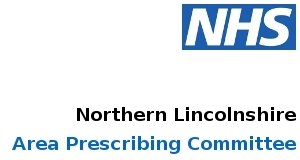 The Northern Lincolnshire Area Prescribing CommitteeM I N U T E S11 May 20172.00 pm – 4.00 pm. Pharmacy VTC Room, Scunthorpe General Hospital vtc to Main Meeting Room, Freshney GreenIn AttendancePaul Fieldhouse (PF) -  Chief Pharmacist & Clinical Lead for Medicines Optimisation (NLaG) (Chair)Jim Devlin (JD) – Medicines and Therapeutics Committee Chairman (NLaG) Dr Chathley, General Practitioner (North East Lincs)Paulash Haider (PH) - Procurement Pharmacist (NLaG)John Harper (JH) – Care Plus Group Margaret Henry (MH) - North East Lincolnshire Community Representative for PrescribingAndy Karvot (AK) – Consultant Pharmacist Antimicrobials (NLaG) Miss G Kaur (GK) – Consultant SurgeonGemma McNally (GM) – Strategic Lead Pharmacist (NECS) 	 Dr Ramesh, General Practitioner (North East Lincs)Dr Neveen Samuel (NS) – Prescribing Lead for North Lincolnshire CCGSarah Spooner (SS) – Clinical Lead Care Plus Group	Hazel Tait (HT) -  Assistant Contracts Manager (NLaG)	Mrs Aliya Turk (AT) – Professional Secretary APCIn Attendance:Joanne Rowson, Pharmacy Secretary (NLaG)Dr Dadiras, Consultant Rheumatologist – attended for item 7ii2	ApologiesApologies were received from:Elizabeth Barron (EB) – RDashMr Stuart Goddard (SG) – Head of Contracts & Provider Management (NLCCG)Dr Kasaraneni (KK) – Local Medical CommitteeRachel Staniforth (RS) – Senior Pharmacist, North East Lincolnshire (NECS)3	Declarations of Pecuniary InterestThere were no declarations of financial interest.4	Minutes of Previous Meeting and Matters ArisingThe minutes of the previous meeting held on 9 March 2017 were taken as read and accepted as a true record.   Matters ArisingProfessional Secretary Update – Aliya Turk was introduced to the members present.  Emollient Recommendations – GMc reported that this has been delayed. Post meeting note: Remove from agenda and will pick this up with Chapter 10 Review.Updates to Primary Care Antimicrobial Guidance  Methenamine Hippurate – new line request submitted by Andy Karvot but sponsored by Peter Cowling, Consultant Microbiologist. Evidence is somewhat weak but was considered in a Cochrane review which concluded that ‘ Methenamine hippurate may be effective in presenting UTI in patients without renal tract abnormalities, particularly when used for short term prophylaxis.  It does not appear to work in patients with neuropathic bladder or inpatients who have renal tract abnormalities. The rate of adverse events was low, but poorly described.  There is a need for further well conducted RCTs to clarify this question, particularly for longer term use for people without neuropathic bladder”.  It was thought that this might be an option in non-pregnant patients where all other modalities have failed.  JD thought that evidence was not strong but if it was used instead of a long term prophylaxis antibiotic.  A month’s course was £90.  SIGN guidance advices Methenamine may be effective for short term prophylaxis in patients without renal tract abnormalities and it was agreed to include in the formulary with proviso for specialist initiation only.Primary Care Antimicrobial Guidance – This was approved but would require some review straight away due to the recent change in PHE recommendation for antibiotics used in pregnancy.  It was agreed that the document would be approved with the proviso that the update takes place from the May PHE update.  Action: AKConstipation Pathway – RS was not available to speak on this.  Miss Kaur informed the group that the irrigation pathways had been circulated this morning.  With regard to the constipation pathways page 17 and page 30 were of relevance.Trans Anal Irrigation pathway – (documents circulated to APC members this morning) To be initiated by Specialist Services and the Community Continence Services.  Initial funding and stabilisation for 3 months would be from the Specialist Services in secondary care or the Community Continence Team (depending on where initiated).  Continued funding and review would be by Community Continence Services (see pathway).    In the main pathway and constipation pathway this makes sense.  Problems at weekends would be dealt with by Secondary Care (hospital) but it was suggested that problems are not usually urgent and can be dealt with on a Monday by relevant continence care team.  It was noted that the St Marks guidelines circulated by Dr Samuel were now outdated and there were more modern devices available: patients are capable of self-administration of the trans-anal irrigation.  Sarah Spooner pointed out problems with a shortage of prescribers in her team to issue FP10s for equipment. It was agreed that option 1 is not possible due to the number of patients that would need to be seen by the GPs option 2 is feasible working with the Incontinence Service, equipment, monitoring of patients and the use of a Patient Specific Direction.  Gemma McNally and Rachel Staniforth to pick this work up outside of the meeting.  Action: GMc/RSFunding for LMWH and Sodium Clodronate for oncology patients - The appropriate commissioning and funding routes for these medicines have been agreed and this will be discussed with clinical leads.Public Membership – Margaret Henry will continue as Public Membership representative.Review of the use of NOACs – Gemma McNally and Paulash Haider had discussed this.  A range of novel oral anticoagulants are in use across the health economy. A strategy for the use of NOACs reflecting latest published evidence is required for discussion at a future APC. Action: PHChapter 11 –It was agreed to request Mr Kotta to provide any final comments on Chapter 11.Action: ATLurasidone – checking NAVIGO support the inclusion of lurasidone for prescribing in specialist care only.Action:ATNL CCG Prescribing formulary changes agreed at Engine Room -  Net-formulary presentation of the formulary will be able to reflect preferred products proposed by CCGs.Co-Amoxiclav Prescribing in Primary and Secondary Care – Urgent Care departments have reviewed antimicrobial choice to encourage more appropriate prescribing of co-amoxiclav. The Trust has purchased an information tool called Refine which can provide reports on drug use.  Supply of medication from outpatients – The outpatient departments have been requested to review any letters that suggest patients should contact their GP for medicines supply to make it clear that medicines are not required “immediately” and should be requested in line with their GP’s normal proceduresNEL Continence formulary – final comments to be gathered for the next meeting.  Joanne Rowson to re-circulate.  Action: JREye-Com – update on minutes of previous meeting.Terms of Reference – Minor changes to the Terms of Reference were agreed.  Paul Fieldhouse will continue as chair. The updated terms of reference will be published on the APC website Action: JRColostomy bags – not discussedFormulary annotation will be added for Cinacalcet/Specialist Endocrinology Services – not discussed.5 	APC Working ArrangementsNICE TA & NG Updates (March/April).  NICE guidance discussed:It was agreed that the drugs with  positive NICE TAs were approved for inclusion in the formulary.  March TAs would be reviewed by Paul and he would circulate if there were any appropriate for the committee.Action: PFNet.formulary – a requisition has been generated and an order was being placed by our Procurement Team.  Population of this would be in line with current formulary and updated with each review of a chapter.6	Formulary Requests, Amendments and ActionsIvermectin – responses received to Dr Samuel’s questions.  It was agreed that there was not sufficient evidence to include this in the formulary and the request would be rejected.  Requestor to be informed (Dr Butt).Action: ATEnstilr – It was agreed that more detailed responses to the comments raised by Dr Samuel were required and Aliya Turk would take this up with him.Action: AT Entresto – heart failure pathway. Now that Aliya Turk is in post she will take this up with Dr Thackray, Consultant Cardiologist.Action: ATAbasaglar (insulin glargine)– new line request from RS and GMc awaited.Action RS/GMcGuanfacine (Intuniv) – Dr Nelapatla – to attend the June meetingPerampanel (Fycompa) Tablets – approved.Action: AL/JR/PHBraltus – Dr O’Flynn – to be circulated for virtual approval.Action: JRApremilast in Psoriatic Arthritis – Tim Gillott – Approved in line with NICE TA.Action: AL/JR/PH7	Items for General NoticeMHRA Drug Safety Update – The APC noted the contents of the alert for March and April   2017.   It was noted that local teams need to adopt the recommendations for sodium valproate and early review of all female patients receiving sodium valproate.Shared Care Guidelines for Rheumatology DMARDs – Dr Dadiras attended for this item.   It was noted that previously there had been shared care agreements in place for DMARDs but  there were funding  issues regarding these for GPs. The lack of Shared Care arrangements causes problems for patients. E.g. in the Skegness area patients who do not have access to a GP for blood tests have to travel to Louth Hospital for these. .  Each of the following prescribing frameworks were clinically approved AzathioprineHydroychloroquineMethotrexateLeflunomideSodium AurothiomalateSulfasalazineFunding for GPs to support these frameworks would need to be agreed between the CCGs, GPs and NLaG commissioning/contracting teams.  An additional Specialist Nurse in Grimsby can help with any support required from NLaG. The specialist nurse can help with information/urgent queries etc manned from 9 am to 5 pm weekdays.  With regard to the maintenance framework for methotrexate titration, some practices would be competent with this and others would need further support. Contract negotiations will be picked up by the CCG Medicines Management leadsAction GMc8	Items by Prior NoticeDate, Time and Place of Next MeetingThursday 8 June 2017, 2 pm to 4 pm, in Freshney Green.  It was agreed following the ‘survey monkey’ that the meetings would still take place on a Thursday afternoon but would alternate between sites, ie Freshney Green and Health Place Brigg.  The survey showed equal support for first and third Thursdays – currently we are second Thursday.  Joanne Rowson to arrange.Action: JROPTION 1Treatment to be initiated and stabilised by the specialist service providers for a period of approx. 3 months.  This includes the initial provision of a ‘starter kit’ (to include equipment/consumables).  Prescribing of the device will be made from the ‘high cost drug/device budget’ within the NLAG contract.Prescribing responsibilities to then transfer to primary care - only where there has been a demonstrable improvement in validated measures of bowel function such as the Cleveland Clinic constipation scoring system, St Mark’s faecal incontinence score or neurogenic bowel dysfunction score.Primary Care would then take responsibility for prescribing of equipment and consumables on an on-going basis as per secondary care recommendations.OPTION 2Treatment to be initiated and stabilised by the specialist service providers for a period of approx. 3 months.  This includes the initial provision of a ‘starter kit’ (to include equipment/consumables).  Prescribing of the device would be done by NLAG.Patients to be referred to the Community Continence Team for on-going review management and prescribing of consumables and future devices if required - only where there has been a demonstrable improvement in validated measures of bowel function such as the Cleveland Clinic constipation scoring system, St Mark’s faecal incontinence score or neurogenic bowel dysfunction score.There will need to be explicit correspondence from the specialist service outlining a clear management plan and including clear recommendations for prescribing.  A budget/framework would be established via the contracts with NLAG, HEY and Care Plus Group to enable appropriate prescribing.  It is recommended that this model be undertaken as a pilot for one year to enable close review and monitoring of the patient activity and prescribing.Patients discharged to the Community Continence Team would need to be re-referred back to secondary care if further options for management needed to be explored e.g, surgery.  The ability for direct referrals from the Community Continence Team to secondary/tertiary care is currently being explored.NLAG has expressed concerns regarding the capacity to deliver this additional element of service via the community Continence service, therefore the provider and CCG need to work together to agree a solution.IPG578Minimally invasive sacroiliac joint fusion surgery for chronic sacroiliac painNotedNG68Sexually transmitted infections: condom distribution schemesNotedTA440Pegylated liposomal irinotecan for treating pancreatic cancer after gemcitabineNot recommended by NICETA441Daclizumab for treating relapsing–remitting multiple sclerosisSpecialist initiation and maintenance of prescribing TA442Ixekizumab for treating moderate to severe plaque psoriasisRecommended and will be added to formulary in line with NICE TA approval scheduleTA443Obeticholic acid for treating primary biliary cholangitisRecommended and will be added to formulary in line with NICE TA approval scheduleCG100Alcohol-use disorders: diagnosis and management of physical complicationsNoted. Pharmacological recommendations already available in local formularyCG61UPDATE Irritable bowel syndrome in adults: diagnosis and managementNoted